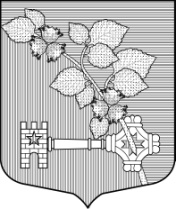 АДМИНИСТРАЦИЯВИЛЛОЗСКОГО ГОРОДСКОГО ПОСЕЛЕНИЯЛОМОНОСОВСКОГО РАЙОНАПОСТАНОВЛЕНИЕ №  335     от  «04»  июля  2019 г.     						                    г.п. Виллози «О внесении изменений в муниципальную  программу «Оформление права собственности и использование имущества муниципального образования Виллозское городское поселение Ломоносовского муниципального района Ленинградской области  на 2018-2020 годы»Руководствуясь Федеральным законом от 06.12.2003 № 131-ФЗ «Об общих принципах организации местного самоуправления в Российской Федерации», в соответствии с положением об администрации муниципального образования Виллозское городское поселение Ломоносовского муниципального района Ленинградской области, постановлением местной администрации Виллозское сельское поселение Ломоносовского муниципального района Ленинградской области от 14.10.2014 года № 304 «Об утверждении порядка разработки, реализации и оценки эффективности муниципальных программ муниципального образования Виллозское сельское поселение муниципального образования Ломоносовский муниципальный район Ленинградской области»,ПОСТАНОВЛЯЮ:1. Внести изменения в муниципальную программу «Оформление права собственности и использование имущества муниципального образования Виллозское городское поселение Ломоносовского муниципального района Ленинградской области  на 2018-2020 годы» (Приложение № 1).2.    Приложение №1 к постановлению администрации Виллозского городского поселения Ломоносовского района Ленинградской области от 27.12.2017 года №691 «Об утверждении муниципальной программы «Оформление права собственности и использование имущества муниципального образования Виллозское городское поселение Ломоносовского муниципального района Ленинградской области  на 2018-2020 годы», с учетом изменений муниципальной программы, утвержденных постановлением администрации Виллозского городского поселения Ломоносовского района от 23.10.2018 года № 516 и постановлением администрации Виллозского городского поселения Ломоносовского района от 19.04.2019 года № 196, изложить в новой редакции (Приложение № 1 к настоящему постановлению).3. Утвердить муниципальную программу «Оформление права собственности и использование имущества муниципального образования Виллозское городское поселение Ломоносовского муниципального района Ленинградской области  на 2018-2020 годы» с внесенными изменениями (Приложение № 1 к настоящему постановлению).4. Настоящее постановление подлежит опубликованию на официальном сайте в сети  интернет муниципального образования Виллозское городское поселение по электронному адресу: www.villozi-adm.ru.5. Настоящее постановление вступает в силу с момента его принятия.6. Контроль за исполнением настоящего постановления оставляю за собой.Врио главы  администрации Виллозского городского поселения                                                             Н. В. Почепцов Приложение № 1 к постановлению                      Муниципальная программа «Оформление права собственности и использование имущества муниципального образования Виллозское городское поселение Ломоносовского муниципального района Ленинградской области  на 2018-2020 годы»  ПАСПОРТ МУНИЦИПАЛЬНОЙ  ПРОГРАММЫ «ОФОРМЛЕНИЕ ПРАВА СОБСТВЕННОСТИ И ИСПОЛЬЗОВАНИЕ ИМУЩЕСТВА МУНИЦИПАЛЬНОГО ОБРАЗОВАНИЯ ВИЛЛОЗСКОЕ ГОРОДСКОЕ  ПОСЕЛЕНИЕ ЛОМОНОСОВСКОГО МУНИЦИПАЛЬНОГО РАЙОНА ЛЕНИНГРАДСКОЙ ОБЛАСТИ НА 2018-2020 ГОДЫ»1.  СОДЕРЖАНИЕ ПРОБЛЕМ И ОБОСНОВАНИЕ НЕОБХОДИМОСТИ ИХ РЕШЕНИЯ ПРОГРАММНЫМИ МЕТОДАМИПотребность разработки муниципальной программы «Оформление права собственности и использование имущества муниципального образования Виллозское городское поселение Ломоносовского муниципального района Ленинградской области  на 2018-2020 годы» обусловлена исполнением Указа Президента Российской Федерации «Об оценке эффективности деятельности органов местного самоуправления».Надлежащее оформление права собственности, своевременная техническая инвентаризация муниципальной собственности является залогом целостности всего муниципального имущества. Кроме того, проведение технической инвентаризации позволит установить точную площадь муниципальных нежилых помещений, выявить перепланированные и реконструированные объекты. Потребность проведения технической инвентаризации объясняется, прежде всего, необходимостью включения их в реестр муниципального имущества в качестве самостоятельных объектов учета, государственной регистрации права муниципальной собственности и передаче их в пользование.Государственная регистрация права муниципальной собственности осуществляется в соответствии  с  Федеральным законом от 21.07.1997 года  № 122-ФЗ  «О государственной регистрации прав на недвижимое имущество и сделок с ним» (с изменениями).В соответствии с  Федеральным законом от 25.10.2001 года № 137-ФЗ "О введении в действие Земельного кодекса Российской Федерации" приватизация зданий, строений, сооружений без одновременной приватизации земельных участков не допускается, вследствие чего возникает необходимость проведения работ по формированию земельных участков под объектами недвижимости  для приватизации муниципального имущества городского поселения.Для целей регистрации права собственности на земельные участки за муниципальным образованием Виллозское городское поселение следует провести кадастровые работы по земельным участкам под объектами, находящимися в муниципальной  собственности Виллозского городского поселения. Реализация Федеральных законов от 21.12.2001 года № 178-ФЗ,  21.07.1997 года № 122-ФЗ и от 25.10.2001 года № 137-ФЗ,  требует определенных затрат. Эти затраты складываются из сумм денежных средств на размещение объявлений в официальных печатных органах, а также на проведение конкурса и оплаты работы специалистов по оценке продаваемого муниципального имущества. Для регистрации объектов недвижимости в органах регистрации кадастра и картографии требуется проведение паспортизации с целью уточнения технических характеристик объекта и изготовление технических планов и  кадастровых паспортов.При приватизации муниципального имущества требуется проведение оценки приватизируемых объектов независимыми оценщиками, определенными на конкурсной основе. Оплата таких работ производится из средств местного бюджета.2. ОСНОВНЫЕ ЦЕЛИ И ЗАДАЧИ, СРОКИ И ЭТАПЫ РЕАЛИЗАЦИИ ПРОГРАММЫОсновные цели Программы:- оформление права муниципальной собственности на все объекты недвижимости муниципальной собственности;- осуществление государственного кадастрового учета объектов недвижимости и земельных участков;- создание условий для рационального и эффективного использования земельных ресурсов поселения и вовлечение земельных участков в гражданский оборот;- повышение эффективности управления муниципальной собственностью;- создание условий для получения максимальных доходов бюджета;- приведение в нормативное состояние, содержание и эффективное использование объектов недвижимости.Основные задачи Программы:- Оформление технических паспортов  и технических планов на объекты недвижимости;- Проведение землеустроительных работ;- Проведение ремонтных работ;- Проведение изысканий и проектирования;- Оформление права собственности на объекты недвижимости;- Оформление прав на земельные участки в соответствии с законодательством;- Обеспечение реализации прав граждан и юридических лиц на земельные участки под существующими объектами;- Приватизация муниципального имущества;- Обеспечение учета муниципальной собственности муниципального образования Виллозское  городское поселение.Мероприятия Программы являются продолжением мероприятий, ранее реализованных в рамках основной деятельности администрации Виллозского городского поселения, направленных на решение задач и полномочий по управлению и распоряжению муниципальным имуществом и земельными участками, находящимися в собственности муниципального образования Виллозское городское поселение, а также земельными участками, государственная собственность на которые не разграничена.Срок реализации Программы – 2018-2020 годы.3.  СИСТЕМА ПРОГРАММНЫХ МЕРОПРИЯТИЙ, В ТОМ ЧИСЛЕ РЕСУРСНОЕ ОБЕСПЕЧЕНИЕ ПРОГРАММЫ, С ПЕРЕЧНЕМ МЕРОПРИЯТИЙ И ИСТОЧНИКАМ  ФИНАНСИРОВАНИЯМероприятия по реализации Программы:- Проведение работ по формированию и постановке на государственный кадастровый  учет объектов муниципального имущества; - Формирование земельных участков, постановка их  на кадастровый учет;-  Проведение изысканий и проектирования;-  Проведение ремонтных работ;- Оплата независимой оценки   объектов  муниципального имущества, в соответствии с прогнозным планом приватизации имущества; - Размещение и обнародование информации о муниципальном (бесхозяйном) имуществе в средствах массовой информации;- Оплата работ и услуг в рамках мероприятий по приватизации муниципального имущества.Система программных мероприятий, требующих ресурсного обеспечения Программы, с перечнем мероприятий, направлениям финансового обеспечения приведена в таблице 1.Таблица 1.МЕРОПРИЯТИЯ И  РЕСУРСНОЕ ОБЕСПЕЧЕНИЕ ПРОГРАММЫ на 2018-2020 ГОДЫ4.  НОРМАТИВНОЕ ОБЕСПЕЧЕНИЕ ПРОГРАММЫВ целях реализации Программы и с учетом принятия федеральных, областных, муниципальных правовых актов администрацией Виллозского городского поселения могут разрабатываться и приниматься муниципальные правовые акты, необходимые для осуществления мероприятий Программы.5. ОЖИДАЕМЫЕ РЕЗУЛЬТАТЫ РЕАЛИЗАЦИИ МЕРОПРИЯТИЙ ПРОГРАММЫ И ПОКАЗАТЕЛИ РЕЗУЛЬТАТИВНОСТИ ПРОГРАММЫПоказателями результативности по задаче «Оформление права муниципальной собственности на все объекты муниципальной недвижимости» являются:а) увеличение доли муниципальных объектов недвижимости (имущество),  имеющих зарегистрированное право собственности в установленном законом порядке;б) увеличение доли муниципальных объектов недвижимости (земельные участки), имеющих зарегистрированное право собственности в установленном законом порядке; Оценка эффективности реализации Программы производится путем сравнения фактически достигнутых показателей за соответствующий год с утвержденными на год значениями целевых показателей.Бюджетная эффективность (Бэ) Программы определяется как соотношение фактического использования средств на реализацию Программы к утвержденному плану:Бэ= фактическое использование средств x 100%               утвержденный план финансирования                                                                                                                                                                                                                                    Оценка эффективности Программы осуществляется в целях достижения оптимального соотношения связанных с ее реализацией затрат и достигаемых в ходе реализации мероприятий.Наименование ПрограммыМуниципальная программа «Оформление права собственности и использование имущества муниципального образования Виллозское городское поселение Ломоносовского муниципального района Ленинградской области  на 2018-2020 годы»  - далее ПрограммаОснование для разработки ПрограммыФедеральный закон от 06.10.2003 №131-ФЗ "Об общих принципах организации местного самоуправления в Российской Федерации"    Федеральный закон от 21.07.1997 года № 122-фз «О государственной регистрации прав на недвижимое имущество и сделок с ним»Федеральный закон №178-ФЗ от 21.12.2001 г. «О приватизации государственного и муниципального имущества»,Федеральный  закон №135-ФЗ от 29.07.1998 г. «Об оценочнойдеятельности в Российской Федерации»Заказчик и разработчик ПрограммыАдминистрация Виллозского городского поселенияОсновная цель Программы- Оформление права муниципальной собственности на  объекты недвижимости муниципальной собственности, осуществление государственного кадастрового учета  объектов недвижимости  и земельных участков;- создание условий для рационального и эффективного использования земельных ресурсов городского поселения и вовлечение земельных участков в гражданский оборот;- повышение эффективности управления муниципальной собственностью;- создание условий для получения максимальных доходов бюджета;- приведение в нормативное состояние, содержание и эффективное использование объектов недвижимости;- приобретение объектов недвижимости.Основные задачи Программы- Оформление технических паспортов  и технических планов на объекты недвижимости;- Проведение землеустроительных работ;- Проведение ремонтных работ;- Проведение изысканий и проектирования;- Оформление права собственности на объекты недвижимости;- Оформление права собственности  на земельные участки в соответствии с законодательством;- Обеспечение реализации прав граждан и юридических лиц на земельные участки под существующими объектами;- Приватизация муниципального имущества;- Обеспечение учета муниципальной собственности муниципального образования Виллозское  городское поселение.Сроки реализации Программы2018-2020 годыСтруктура ПрограммыВ структуру Программы включены:1. Содержание проблем и обоснование необходимости их решения программными методами;2. Основные цели и задачи, сроки и этапы реализации Программы;3. Системы программных мероприятий, в том числе ресурсное обеспечение Программы;4. Нормативное обеспечение Программы;5. Ожидаемые результаты реализации мероприятий Программы и показатели результативности Программы.Исполнители ПрограммыАдминистрация Виллозского городского поселенияОбъемы и источники финансирования ПрограммыВсего по Программе  предусмотрено средств местного бюджета -22 450,0 тыс. рублейВ ходе реализации мероприятий Программы объемы  финансирования  могут корректироваться.Ожидаемые конечные результаты реализации ПрограммыВ целом за период реализация мероприятий Программы по предварительным оценкам планируется достичь следующих результатов и показателей:- Оформление  муниципальных объектов недвижимости, имеющих технические паспорта, технические планы с постановкой на кадастровый учет;- Увеличение доли муниципальных объектов недвижимости, право муниципальной собственности, на которые зарегистрировано в установленном законом порядке;- Увеличение доходов бюджета, в связи с приватизацией муниципального имущества;- Повышение эффективности распоряжения муниципального имущества. Контроль за исполнением ПрограммыАдминистрация Виллозского городского поселения№ п/пПрограммные мероприятия, обеспечивающие выполнение задачОбъем финансирования из местного бюджета, тыс. руб.Объем финансирования из местного бюджета, тыс. руб.Объем финансирования из местного бюджета, тыс. руб.№ п/пПрограммные мероприятия, обеспечивающие выполнение задач2018 год2019 год2020 год1Проведение работ по формированию и постановке на государственный кадастровый  учет объектов муниципального имущества270,0270,0270,02Формирование земельных участков, постановка их  на кадастровый учет  100,0500,0100,03Проведение изысканий и проектирования для строительства административного здания3000,0004Оплата независимой оценки   объектов  муниципального имущества, в соответствии с прогнозным планом приватизации имущества20,020,020,05Размещение и обнародование информации о муниципальном (бесхозяйном) имуществе в средствах массовой информации10,010,010,06Ремонт нежилого помещения, здания столовой-магазина для муниципальных нужд016 050,007Приобретение в муниципальную собственность объектов недвижимости 01 800,00Итого:3 400,018 650,0400,0